Ankieta kwalifikacyjna do udziału w Zadaniu nr 3 pn. „Studia MBA dla kadry UPWr” 
w ramach projektu Zrównoważony rozwój uczelni w celu realizacji Programu “Dolny Śląsk. Zielona Dolina Żywności i Zdrowia” na rzecz Rozwoju Regionalnego, nr POWR.03.05.00-00-ZR48/18-00III. Kryteria premiowane  WYPEŁNIA KANDYDAT/TKA BĘDĄCY/A NAUCZYCIELEM AKADEMICKIMWYPEŁNIA KANDYDAT/TKA NIE BĘDĄCY/A NAUCZYCIELEM AKADEMICKIMIV. Jestem zainteresowany udziałem w studiach MBA: nazwa/tytuł studiów: ………………………………………………………………………………nazwa i adres uczelni prowadzącej: ……………………………………………………………….okres realizacji studiów: …………………………………………………………………………..opłata za studia (wartość wnioskowanej refundacji):……………………………………………………Zgodność tematyki studiów z celem Zadania 3: (Należy uzasadnić w jaki sposób tematyka proponowanych studiów MBA wpisuje się w realizację celu Zadania 3, o którym mowa w par. 1 ust. 2 Regulaminu refundacji kosztów podnoszenia kwalifikacji zawodowych przez pracowników UPWr w ramach Projektu)………………………………………………………………………………………………………………………………………………………………………………………………………………………………………………………………………………………………………………………………………V. Deklaracja kandydata: Powyżej wskazane studia MBA spełniają warunki projektu, tj. - czas ich trwania nie przekracza 2 semestrów, począwszy od semestru zimowego 2022/2023- planuję ukończyć je w terminie do 30.09.2023 r. - ich tematyka wpisuje się w cel realizacji Zadania 3. W przypadku zakwalifikowania się do projektu i ukończenia studiów MBA deklaruję gotowość do zrealizowania zobowiązań wobec Pracodawcy w zakresie określonym w par. 2 ust. 2 lit. d, tiret pierwszy (w przypadku nauczycieli akademickich) lub tiret drugi (w przypadku pracowników niebędących nauczycielami akademickimi), w ciągu 3 lat następujących po zakończeniu mojego udziału w Projekcie. 	                                                                                                                                                                                      ……..…………………………………data i podpis kandydata/-ki……....………………….………………………….data i podpis kierownika jednostki organizacyjnej
/ przełożonego Karta oceny kandydata/kandydatkiNazwisko i Imię kandydata/-ki: ………………………….………..…..………Zadanie 3- Studia MBA dla kadry UPWrKANDYDAT/TKA BĘDĄCA NAUCZYCIELEM AKADEMICKIMKANDYDAT/TKA NIEBĘDĄCY/A NAUCZYCIELEM AKADEMICKIMDECYZJA KOMISJI REKRUTACYJNEJPrzewodniczący:………………………………………………               		…………………………………….nazwisko i imię/ stanowisko  					data i podpisPozostali członkowie komisji:………………………………………………               		…………………………………….nazwisko i imię/ stanowisko  					data i podpis………………………………………………               		…………………………………….nazwisko i imię/ stanowisko  					data i podpis………………………………………………               		…………………………………….nazwisko i imię/ stanowisko  					data i podpis………………………………………………               		…………………………………….nazwisko i imię/ stanowisko  					data i podpisZgoda Prorektora ds. studenckich i edukacji                            ……………………………………..									data i podpisI. Dane kandydata (prosimy uzupełnić) nazwisko i imię                                   …………………….………..…..………jednostka organizacyjna  UPWr         …………………………………………..stanowisko pracy                                …………………..….………..………….forma zatrudnienia                              .…………………….………..………….zatrudnienie na UPWr od                    ………………………………………….II. Staż pracy na stanowisku kierowniczym lub udokumentowane doświadczenie z zakresu kierowania projektem, zadaniem, procesem (należy opisać wymagane doświadczenie: nazwę stanowiska, nazwę jednostki, staż pracy na stanowisku kierowniczym lub nazwę projektu, nazwę stanowiska w projekcie, zakres zadań w projekcie, staż pracy w projekcie)…………………………………………………………………………………..…………………………………………………………………………………..Lp.ZAKRES OCENY ZGŁOSZENIA KANDYDATA/TKILiczba punktów DOŚWIADCZENIE DYDAKTYCZNE I OSIĄGNIĘCIA NAUKOWE KANDYDATA/TKI 
z ostatnich 5 lat (0-10 pkt)DOŚWIADCZENIE DYDAKTYCZNE I OSIĄGNIĘCIA NAUKOWE KANDYDATA/TKI 
z ostatnich 5 lat (0-10 pkt)DOŚWIADCZENIE DYDAKTYCZNE I OSIĄGNIĘCIA NAUKOWE KANDYDATA/TKI 
z ostatnich 5 lat (0-10 pkt)1. Prowadzenie zajęć dydaktycznych akademickich z zakresu tematycznego lub/i w formie, metodzie, za pomocą narzędzi wspierających kształtowanie kompetencji przedsiębiorczości lub innowacji 
W opisie należy zidentyfikować przedmiot, kierunek, rok dla którego prowadzono zajęcia, daty realizacji, opisać temat, formy, metody, narzędzia……………………………………………………………………………………………………………………………………………………0-5 pkt2. Osiągnięcia naukowe o charakterze wdrożeniowym lub inne osiągnięcia związane ze współpracą z gospodarkąW opisie należy zidentyfikować zakres lub tytuł wdrożenia/ nagrody/osiągnięcia/publikacji/ rok jej przyznania/osiągnięcia /wydania……………………………………………………………………………………………………………………………………………………0-5 pktZASADY PRZYZNAWANIA PUNKTÓW:Doświadczenie dydaktyczne  – maks. 5 pkt za kryterium, w tym 1 pkt za każde opisane zajęciaOsiągnięcia naukowe – maks. 5 pkt za kryterium, w tym 1 pkt za każde osiągnięcie W sumie za kryteria premiowane można zdobyć maks. 10 pkt.ZASADY PRZYZNAWANIA PUNKTÓW:Doświadczenie dydaktyczne  – maks. 5 pkt za kryterium, w tym 1 pkt za każde opisane zajęciaOsiągnięcia naukowe – maks. 5 pkt za kryterium, w tym 1 pkt za każde osiągnięcie W sumie za kryteria premiowane można zdobyć maks. 10 pkt.ZASADY PRZYZNAWANIA PUNKTÓW:Doświadczenie dydaktyczne  – maks. 5 pkt za kryterium, w tym 1 pkt za każde opisane zajęciaOsiągnięcia naukowe – maks. 5 pkt za kryterium, w tym 1 pkt za każde osiągnięcie W sumie za kryteria premiowane można zdobyć maks. 10 pkt.Lp.ZAKRES OCENY ZGŁOSZENIA KANDYDATA/TKILiczba punktów DOŚWIADCZENIE I OSIĄGNIĘCIA KANDYDATA/TKI 
z ostatnich  5 lat (0-10 pkt)DOŚWIADCZENIE I OSIĄGNIĘCIA KANDYDATA/TKI 
z ostatnich  5 lat (0-10 pkt)DOŚWIADCZENIE I OSIĄGNIĘCIA KANDYDATA/TKI 
z ostatnich  5 lat (0-10 pkt)1.. Realizacja projektów, procesów, zadań korespondujących z obszarem objętym Projektem (np. w ramach programu Zielona Dolina, realizujących cele DIS, we współpracy z gospodarką)W opisie należy zidentyfikować nazwę projektu, procesu, zadania, okres realizacji, jego cel oraz zajmowane stanowisko/pełnioną rolę………………………………………………………………………………………………………………………………………………………………………………………………………………………………0-10 pktZASADY PRZYZNAWANIA PUNKTÓW:Maks 10 pkt., po 1 pkt. za każde wyodrębnione doświadczenie związane nawiązujące do obszarów objętych Projektem. ZASADY PRZYZNAWANIA PUNKTÓW:Maks 10 pkt., po 1 pkt. za każde wyodrębnione doświadczenie związane nawiązujące do obszarów objętych Projektem. ZASADY PRZYZNAWANIA PUNKTÓW:Maks 10 pkt., po 1 pkt. za każde wyodrębnione doświadczenie związane nawiązujące do obszarów objętych Projektem. Lp.ZAKRES OCENY ZGŁOSZENIA KANDYDATA/-KI 
– KRYTERIA PREMIOWANELiczba przyznanych punktówDOŚWIADCZENIE DYDAKTYCZNE I OSIĄGNIĘCIA KANDYDATA/-KI z ostatnich 5 lat (0-10 pkt)DOŚWIADCZENIE DYDAKTYCZNE I OSIĄGNIĘCIA KANDYDATA/-KI z ostatnich 5 lat (0-10 pkt)DOŚWIADCZENIE DYDAKTYCZNE I OSIĄGNIĘCIA KANDYDATA/-KI z ostatnich 5 lat (0-10 pkt)1.Prowadzenie zajęć dydaktycznych akademickich z zakresu tematycznego lub/i w formie, metodzie, za pomocą narzędzi wspierających kształtowanie kompetencji przedsiębiorczości lub innowacji2.Osiągnięcia naukowe o charakterze wdrożeniowym lub inne osiągnięcia związane ze współpracą z gospodarkąZASADY PRZYZNAWANIA PUNKTÓW:Doświadczenie dydaktyczne  – maks. 5 pkt za kryterium, w tym 1 pkt za każde opisane zajęciaOsiągnięcia naukowe – maks. 5 pkt za kryterium, w tym 1 pkt za każde osiągnięcie W sumie za kryteria premiowane można zdobyć maks. 10 pkt.ZASADY PRZYZNAWANIA PUNKTÓW:Doświadczenie dydaktyczne  – maks. 5 pkt za kryterium, w tym 1 pkt za każde opisane zajęciaOsiągnięcia naukowe – maks. 5 pkt za kryterium, w tym 1 pkt za każde osiągnięcie W sumie za kryteria premiowane można zdobyć maks. 10 pkt.ZASADY PRZYZNAWANIA PUNKTÓW:Doświadczenie dydaktyczne  – maks. 5 pkt za kryterium, w tym 1 pkt za każde opisane zajęciaOsiągnięcia naukowe – maks. 5 pkt za kryterium, w tym 1 pkt za każde osiągnięcie W sumie za kryteria premiowane można zdobyć maks. 10 pkt.RAZEM LICZBA PUNKTÓWLp.ZAKRES OCENY ZGŁOSZENIA KANDYDATA/TKILiczba punktów DOŚWIADCZENIE I OSIĄGNIĘCIA KANDYDATA/TKI 
z ostatnich 5 lat (0-10 pkt)DOŚWIADCZENIE I OSIĄGNIĘCIA KANDYDATA/TKI 
z ostatnich 5 lat (0-10 pkt)DOŚWIADCZENIE I OSIĄGNIĘCIA KANDYDATA/TKI 
z ostatnich 5 lat (0-10 pkt)1. Realizacja projektów, procesów, zadań korespondujących z obszarem objętym Projektem (np. w ramach programu Zielona Dolina, realizujących cele DIS, we współpracy z gospodarką)W opisie należy zidentyfikować nazwę projektu, procesu, zadania, okres realizacji, jego cel oraz zajmowane stanowisko/pełnioną rolę………………………………………………………………………………………………………………………………………………………………………………………………………………………………………0-10 pktZASADY PRZYZNAWANIA PUNKTÓW:Maks 10 pkt., po 1 pkt. za każde wyodrębnione doświadczenie związane nawiązujące do obszarów objętych Projektem. ZASADY PRZYZNAWANIA PUNKTÓW:Maks 10 pkt., po 1 pkt. za każde wyodrębnione doświadczenie związane nawiązujące do obszarów objętych Projektem. ZASADY PRZYZNAWANIA PUNKTÓW:Maks 10 pkt., po 1 pkt. za każde wyodrębnione doświadczenie związane nawiązujące do obszarów objętych Projektem. Kwalifikacja do udziału w projekcie         TAK          NIELista rezerwowa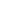 Wysokość przyznanej refundacji …………………………………. zł …………………………………. zł …………………………………. zł 